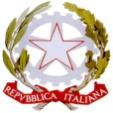 MINISTERO DELL’ISTRUZIONE, UNIVERSITÀ E RICERCAI. C. S. MONTESSORIVia Montessori, 10 – 20021 BOLLATE (MI)Tel 02/3502856 – Fax 02/33300186C.F.97270390152 – C.M. MIIC8EE00GPEC: miic8ee00g@pec.istruzione.ite-mail  miic8ee00g@istruzione.itAUTOCERTIFICAZIONE PER LA RIAMMISSIONE IN COMUNITÁ SCOLASTICA                                 Ai docentidella classe ____ sez. _____Il/La sottoscritto/a _____________________________________________________________ genitore di __________________________________________________ DICHIARA∙ di aver consultato il proprio medico curante Dr. _________________________ in data __/__/___∙ di essersi attenuto alle indicazioni fornite dal suddetto medico curante;∙ non esserci patologie infettive in corso;∙che il/la proprio/a figlio/a per tutta la durata della quarantena non ha mai manifestato né  
    manifesta ora alcun sintomo riconducibile al Covid.PERTANTOL’ALUNNO/A PUÓ ESSERE AMMESSO/A A FREQUENTARE LA COMUNITÁ SCOLASTICA DI APPARTENENZA.Bollate, il _______________________  				_______________________                                                                                                                       _______________________          Firma dei genitori/tutori